Developing knowledge and skills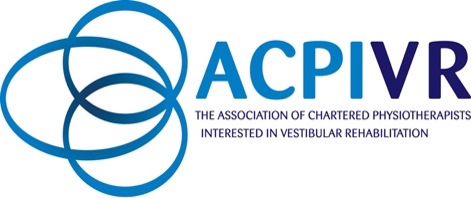 Practice assessment: Candidate Name (please print) …………………………………………Patient Summary OUTCOME:       Successful demonstration of required skills and knowledge: (please complete using the codes in the relevant box) Key: I -Independent S- Supervised (1-2 verbal ques) A- Assisted (1-2 physical ques) D- Dependent   Recommendations for further development (please document in box below)Supervisors Name (please print)……………………….. Supervisors signature………………………………   Supervisors professional PIN/ Registration number e.g. HCPC, GMC etc ………………..Supervisors contact email ……………………………………………………………………………………………………Students Signature …………………………………………Date …………………………………………General Capability demonstrated Introduces self to the patient, confirms patient identity and confirms patients preferred nameExplains the procedure and gains consent Clinical area cleaned and ventilatedWashes hands and ensures patient is comfortable and in the correct position for examinationEquipment safe and wiped downAppropriate PPE wornMaintains dignity and communicates with patient ExaminationAbnormal findings Possible significance of abnormal findings Significant aspects of patient history Significant examination findings with possible causesManagement PlanReflection PASS(I)Requires further development (S, A or D)